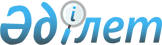 О внесении изменений в постановление акимата Зерендинского района от 4 марта 2011 года № 95 "Об организации общественных работ в Зерендинском районе на 2011 год"
					
			Утративший силу
			
			
		
					Постановление акимата Зерендинского района Акмолинской области от 14 ноября 2011 года № 533. Зарегистрировано Управлением юстиции Зерендинского района Акмолинской области 14 декабря 2011 года № 1-14-168. Утратило силу постановлением акимата Зерендинского района Акмолинской области от 30 декабря 2011 года № 651      Сноска. Утратило силу постановлением акимата Зерендинского района Акмолинской области от 30.12.2011 № 651.

      В соответствии с Законом Республики Казахстан от 23 января 2001 года «О местном государственном управлении и самоуправлении в Республике Казахстан», статьей 20 Закона Республики Казахстан от 23 января 2001 года «О занятости населения», пунктами 7, 8 Правил организации и финансирования общественных работ, утвержденных постановлением Правительства Республики Казахстан от 19 июня 2001 года № 836, акимат Зерендинского района ПОСТАНОВЛЯЕТ:



      1. Внести в постановление акимата Зерендинского района «Об организации общественных работ в Зерендинском районе на 2011 год» от 4 марта 2011 года № 95 (зарегистрированное в Реестре государственной регистрации нормативных правовых актов № 1-14-155, опубликованное 29 марта 2011 года в газете «Зеренді»), следующие изменения:



      в Перечне организаций, виды, объемы, условия общественных работ, размеры оплаты труда и источников их финансирования по Зерендинскому району на 2011 год, утвержденном указанным постановлением:

      строки, под порядковыми номерами 1, 17 изложить в новой редакции:

      2. Настоящее постановление вступает в силу со дня государственной регистрации в Департаменте юстиции Акмолинской области и вводится в действие со дня официального опубликования.      И.о.акима района                           А.Таласбаева
					© 2012. РГП на ПХВ «Институт законодательства и правовой информации Республики Казахстан» Министерства юстиции Республики Казахстан
				1Государственное учреждение

«Аппарат акима

Зерендинского

сельского

округа»Подворный

обход2429

дворовТрудовой

договорне менее

минимальной

заработной

платыМестный

бюджет1Государственное учреждение

«Аппарат акима

Зерендинского

сельского

округа»Помощь в

уборке

территории500 м2Трудовой

договорне менее

минимальной

заработной

платыМестный

бюджет17Государственное учреждение

«Аппарат акима

Приреченского

сельского

округа»Помощь в

уборке

территории233 м2Трудовой

договорне менее

минимальной

заработной

платыМестный

бюджет